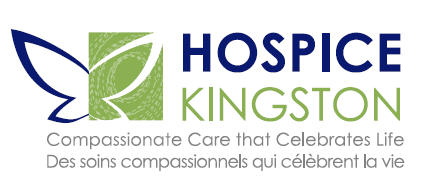 EVENT PROPOSAL FORM Today’s Date 	 	_________________________________________________________________ Organizer’s Name:  	 	_________________________________________________________________ E-mail  	 	 	_________________________________________________________________ Phone Number:  	 	_________________________________________________________________ Address: 	 	 	_________________________________________________________________ City/Province/ Postal Code_________________________________________________________________ Why have you decided to raise funds for Hospice Kingston? ___________________________________________________________________________________________ ___________________________________________________________________________________________ Do you have a previous relationship with the Hospice (volunteer, donor, etc)? ___________________________________________________________________________________________ Name of Proposed Event: 	_________________________________________________________________ Event Date and Time:	 _________________________________________________________________ Location of Event:  	 	_________________________________________________________________ Expected # of attendees    _________________________________________________________________ Briefly describe the event and how the funds will be raised: ___________________________________________________________________________________________ ___________________________________________________________________________________________ Have you established a committee for your event? _________________________________________________ If yes, please provide full names:__________________________________________________________________________________________ Charitable registration no.118963685 RR0001   Do all parties involved understand and agree that Hospice Kingston will not be responsible for any expenses incurred as a result of the proposed event? 	YES 	NO Is anyone else or another charity receiving funds from your activity/ event? If yes, who and what percentage will Hospice Kingston receive? ___________________ Does everyone involved agree that Hospice Kingston will receive all net revenues from the event within 30 days of the event and will incur no costs from the event?  	YES 	NO Does your activity/event require tax receipts?   YES 	NO       I am aware Hospice Kingston must approve all event promotional materials prior to publishing/posting 	I have read and understood the Event Proposal Form and the Event Tool Kit and Guidelines. I am aware of the types of support the Hospice is able to offer me as well as the areas in which the fundraising department is not able to assist me with this event. Signature of Applicant:  	____________________________________________________________ Please Print Name: 	 	____________________________________________________________ Date: 	 	 	 	___________________________________________________________ Please complete, sign and return the event proposal form to Hospice Kingston 36 Barrie Street, Kingston ON, K7L 3J7 Attention: Ben Leslie, Donor Relations Coordinator leslieb@kgh.kari.net                                                   Charitable registration no. 118963685 RR0001  